Формирование целостности картины мира .Тема. «Птицы зимой».Цель: представления детей о зимующих птицах.Предварительная работа: изготовление предметно-развивающей среды «Дерево», изготовление родителями кормушки, кормление птиц, рассматривание иллюстраций птиц, прослушивание записи «Птицы.Ход занятия1. Организационный момент.Подведите ребенка к окну подводит детей к окну, из которого видно кормушку (заранее в кормушку положить корм, интересуется, каких птичек мы кормили?2. Основная часть. Рассматривание изображений птиц.Пригласите   детей сесть за столы. Обращает внимание на дерево изображенное на стене. (на дереве расположены картинки с птицами)-Кто к нам прилетел? (Птицы.) Сколько прилетело птиц? (Много.) (Покажите  и называет птиц.) Это снегирь. У него красная грудка. Какая красивая птичка! Как называют эту птичку? (Снегирь.) Какая грудка у снегиря (Красная.) А кто это маленький серенький? (Воробей.) Как чирикает воробей? («Чик-чирик) Какая красивая птичка прилетела. Это синичка. У нее желтая грудка. Кто это к нам прилетел (Синичка.) Какая грудка у синички? (Желтая.)Кормление птиц (включение музыки: пение птиц) Зимой птичкам трудно найти корм. Нет травки, жучков, червячков. Давайте покормим птичек. Это кормушка. Кормушку вешают на дерево и зимой насыпают в нее корм. Давайте мы с вами накрошим в нее хлебные крошки..Давайте рассмотрим птичку. Что это? (Птичка) Это крылья (показ, лапки (показ, глаза (показ, клюв (показ, хвост (показ.) Что это? (Дети трогают, называют и показывают крылья, лапки, глаза, клюв, хвост.)Птицы летают, клюют зернышки. Что делают птицы? (Летают, клюют.)Кто к нам прилетел в гости? (Птицы.) Какие птицы к нам прилетели Физминутка «Птицы»Ой, летали птичкиПтички-невелички.Все летели, все летали,Крыльями махали. 2 разаНа дорожку сели,Зернышки поели,Клю, клю, клю,Клю, клю, клю,Как я зернышки люблю. 2 разаПерышки почистим,Чтобы были чищеВот так, вот так,Вот так, вот так,Чтобы были чище. 2 разаПрыгаем по веткамЧтоб сильней стать деткам,Прыг-скок, прыг-скок,Прыгаем по веткам. 2 разаМолодцы ,теперь знаем  как питаются птицы зимой .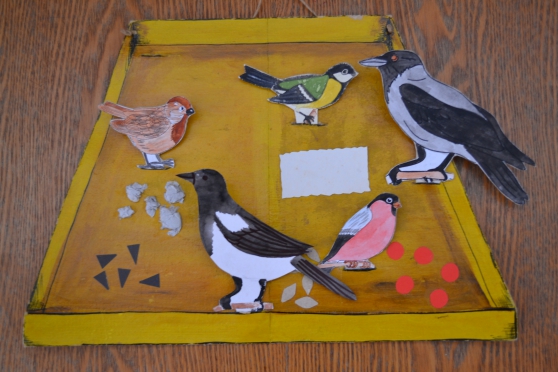 